ДОГОВОР БЕЗВОЗМЕЗДНОГО ПОЛЬЗОВАНИЯ № _______г. Южно-Сахалинск                                                                                          «____» ______202_ г.Муниципальное автономное общеобразовательное учреждение средняя общеобразовательная школа № 4 г. Южно-Сахалинска (МАОУ СОШ № 4 г. Южно-Сахалинска), именуемое в дальнейшем «Ссудодатель», лице исполняющего обязанности директора Радостевой Светланы Александровны, действующего на основании Устава, с одной стороны, иГр.  ______________________________________________________________, именуемый (ая) в дальнейшем «Ссудополучатель», паспорт серии _________№___________ выдан__________________________________________________________________________, с соблюдением требований Гражданского кодекса Российской Федерации, заключили настоящий договор (далее – Договор) о нижеследующем:Предмет договора1.1. Предметом Договора является предоставление на безвозмездной основе помещения: спортивного зала с целью ____________________ имеющие № 18, 20, 21, 22, 23, 24, общей площадью 229,8 кв. м., согласно поэтажному плану (приложение № 1), расположенные на 2 этаже здания: Сахалинская область, г. Южно-Сахалинск, ул. Садовая, дом 5 (далее – Помещение), согласно заявке о времени и дате (датах) пользования Помещением, принадлежащего Ссудодателю на праве оперативного управления, что подтверждается Свидетельством о государственной регистрации права серия 65АА № 081521, дата выдачи 19.04.2012г., (далее – Помещение).  1.2. Передача Помещения осуществляется согласно подаваемой заявке Ссудополучателя на условиях, предусмотренных настоящим Договором, в которой последний указывает время и дату (даты) потребности в пользовании Помещением.1.3. Ссудодатель не отвечает за недостатки предоставленного в безвозмездное пользование Помещение, которые были ими оговорены при заключении настоящего Договора или были заранее известны Ссудополучателю, либо должны были быть обнаружены сторонами во время осмотра Помещения при заключении настоящего Договора1.4. Передача Помещений в безвозмездное пользование не влечет передачу права собственности на него.Срок действия договора2.1. Настоящий Договор заключен на срок с _______по_____________.2.2. Настоящий Договор вступает в силу с момента его подписания сторонами.2.3. Окончание срока действия настоящего Договора не освобождает стороны от ответственности за его нарушение.Обязанности сторон3.1. Ссудодатель обязан:3.1.1. Осуществлять контроль за соблюдением условий настоящего Договора.3.1.2. В случае изменения времени и даты, указанной в заявке Ссудополучателя, направлять любым удобным для Ссудополучателя способом сведения о времени и дате (датах) пользования Помещением. 3.2. Ссудополучатель обязан:3.2.1. Использовать предоставленное Помещение исключительно по прямому назначению, указанному в пункте 1.2 настоящего Договора, и в пределах, определяемых настоящим Договором.3.2.2. Незамедлительно сообщать Ссудодателю обо всех нарушениях прав собственника и также нарушениях прав Ссудополучателя и претензиях на Помещение со стороны третьих лиц.Расторжение договора4.1. Настоящий Договор может быть расторгнут по соглашению Сторон.4.2. Ссудодатель вправе потребовать досрочного расторжения договора безвозмездного пользования в случаях, когда ссудополучатель:- использует Помещение не в соответствии с договором или назначением;- не выполняет обязанностей по поддержанию помещения в исправном состоянии или его содержанию;- существенно ухудшает состояние используемого Помещения;Прочие условия5.1. Ссудодатель имеет право на вход в Помещение с целью его периодического осмотра на предмет соблюдения условий его использования в соответствии с настоящим Договором и действующим законодательством. Осмотр может производиться в любое время.5.2. Споры, возникающие при исполнении настоящего Договора, рассматриваются в установленном законом порядке.5.3. Настоящий Договор заключен в двух экземплярах, один хранится у Ссудополучателя, второй - у Ссудодателя. Все экземпляры настоящего Договора идентичны и имеют равную юридическую силу.Адреса и подписи сторонПриложение № 1к договору безвозмездного пользования № _____________от «___» ___________202__ г. Поэтажный план 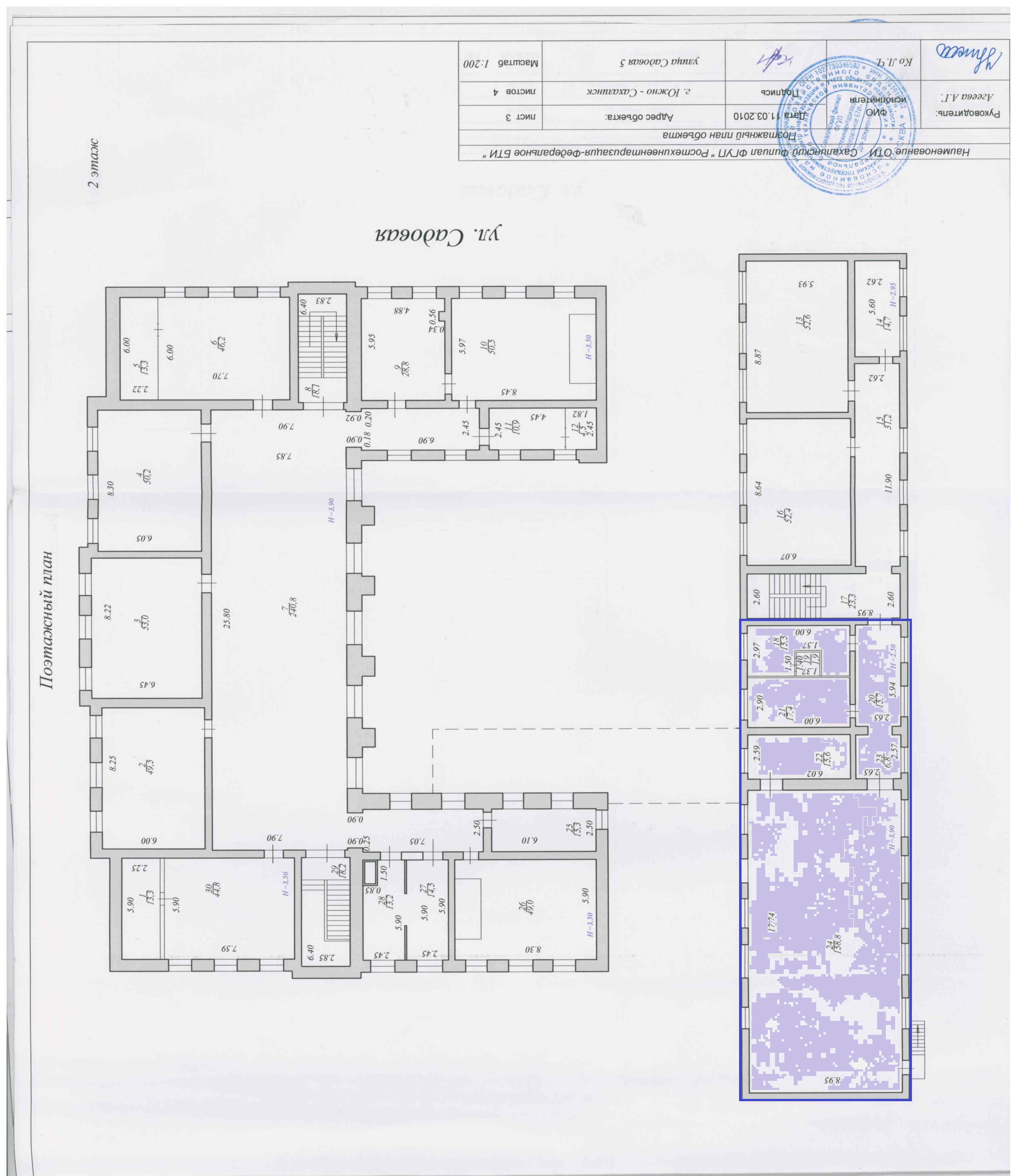 Ссудодатель: Муниципальное автономное общеобразовательное учреждение средняя общеобразовательная школа № 4 города Южно-Сахалинска (сокращенное – МАОУ СОШ № 4 г. Южно-Сахалинска), адрес: 693001 Сахалинская обл, г. Южно-Сахалинск г, ул. Садовая, 5 тел. 7-4242-724640 е-mail: yusgo.mbousosh.4@sakhalin.gov.ru ИНН 6501102452, КПП 650101001, р/с 40102810845370000053 к/сч 03234643647010006100 БИК 016401800 ОТДЕЛЕНИЕ ЮЖНО-САХАЛИНСК БАНКА РОССИИ//УФК по Сахалинской области г.Южно-Сахалинск ДФ администрации г.Южно-Сахалинска (МАОУ СОШ № 4 г. Южно-Сахалинска, л/с 30907601450, 31907601450)Ссудополучатель:Ссудодатель:И.о. директораМАОУ СОШ № 4 г. Южно-Сахалинска________________ С.А. РадостеваМПСсудополучатель:________________ (____________)